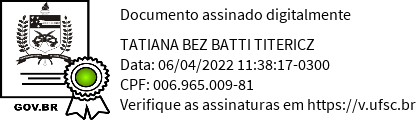 HOSPITAL UNIVERSITÁRIO PROFESSOR POLYDORO ERNANI DE SÃO THIAGOHOSPITAL UNIVERSITÁRIO PROFESSOR POLYDORO ERNANI DE SÃO THIAGOHOSPITAL UNIVERSITÁRIO PROFESSOR POLYDORO ERNANI DE SÃO THIAGOHOSPITAL UNIVERSITÁRIO PROFESSOR POLYDORO ERNANI DE SÃO THIAGOHOSPITAL UNIVERSITÁRIO PROFESSOR POLYDORO ERNANI DE SÃO THIAGOHOSPITAL UNIVERSITÁRIO PROFESSOR POLYDORO ERNANI DE SÃO THIAGOHOSPITAL UNIVERSITÁRIO PROFESSOR POLYDORO ERNANI DE SÃO THIAGOHOSPITAL UNIVERSITÁRIO PROFESSOR POLYDORO ERNANI DE SÃO THIAGOHOSPITAL UNIVERSITÁRIO PROFESSOR POLYDORO ERNANI DE SÃO THIAGOHOSPITAL UNIVERSITÁRIO PROFESSOR POLYDORO ERNANI DE SÃO THIAGOHOSPITAL UNIVERSITÁRIO PROFESSOR POLYDORO ERNANI DE SÃO THIAGOHOSPITAL UNIVERSITÁRIO PROFESSOR POLYDORO ERNANI DE SÃO THIAGOHOSPITAL UNIVERSITÁRIO PROFESSOR POLYDORO ERNANI DE SÃO THIAGOHOSPITAL UNIVERSITÁRIO PROFESSOR POLYDORO ERNANI DE SÃO THIAGOHOSPITAL UNIVERSITÁRIO PROFESSOR POLYDORO ERNANI DE SÃO THIAGOHOSPITAL UNIVERSITÁRIO PROFESSOR POLYDORO ERNANI DE SÃO THIAGOHOSPITAL UNIVERSITÁRIO PROFESSOR POLYDORO ERNANI DE SÃO THIAGOHOSPITAL UNIVERSITÁRIO PROFESSOR POLYDORO ERNANI DE SÃO THIAGOHOSPITAL UNIVERSITÁRIO PROFESSOR POLYDORO ERNANI DE SÃO THIAGOHOSPITAL UNIVERSITÁRIO PROFESSOR POLYDORO ERNANI DE SÃO THIAGOHOSPITAL UNIVERSITÁRIO PROFESSOR POLYDORO ERNANI DE SÃO THIAGOHOSPITAL UNIVERSITÁRIO PROFESSOR POLYDORO ERNANI DE SÃO THIAGOHOSPITAL UNIVERSITÁRIO PROFESSOR POLYDORO ERNANI DE SÃO THIAGOHOSPITAL UNIVERSITÁRIO PROFESSOR POLYDORO ERNANI DE SÃO THIAGOHOSPITAL UNIVERSITÁRIO PROFESSOR POLYDORO ERNANI DE SÃO THIAGOHOSPITAL UNIVERSITÁRIO PROFESSOR POLYDORO ERNANI DE SÃO THIAGOHOSPITAL UNIVERSITÁRIO PROFESSOR POLYDORO ERNANI DE SÃO THIAGOHOSPITAL UNIVERSITÁRIO PROFESSOR POLYDORO ERNANI DE SÃO THIAGOHOSPITAL UNIVERSITÁRIO PROFESSOR POLYDORO ERNANI DE SÃO THIAGOHOSPITAL UNIVERSITÁRIO PROFESSOR POLYDORO ERNANI DE SÃO THIAGOHOSPITAL UNIVERSITÁRIO PROFESSOR POLYDORO ERNANI DE SÃO THIAGOHOSPITAL UNIVERSITÁRIO PROFESSOR POLYDORO ERNANI DE SÃO THIAGOHOSPITAL UNIVERSITÁRIO PROFESSOR POLYDORO ERNANI DE SÃO THIAGOHOSPITAL UNIVERSITÁRIO PROFESSOR POLYDORO ERNANI DE SÃO THIAGOHOSPITAL UNIVERSITÁRIO PROFESSOR POLYDORO ERNANI DE SÃO THIAGOHOSPITAL UNIVERSITÁRIO PROFESSOR POLYDORO ERNANI DE SÃO THIAGOHOSPITAL UNIVERSITÁRIO PROFESSOR POLYDORO ERNANI DE SÃO THIAGOHOSPITAL UNIVERSITÁRIO PROFESSOR POLYDORO ERNANI DE SÃO THIAGOHOSPITAL UNIVERSITÁRIO PROFESSOR POLYDORO ERNANI DE SÃO THIAGOHOSPITAL UNIVERSITÁRIO PROFESSOR POLYDORO ERNANI DE SÃO THIAGOHOSPITAL UNIVERSITÁRIO PROFESSOR POLYDORO ERNANI DE SÃO THIAGOHOSPITAL UNIVERSITÁRIO PROFESSOR POLYDORO ERNANI DE SÃO THIAGOHOSPITAL UNIVERSITÁRIO PROFESSOR POLYDORO ERNANI DE SÃO THIAGOHOSPITAL UNIVERSITÁRIO PROFESSOR POLYDORO ERNANI DE SÃO THIAGOESCALA MENSAL DE TRABALHOESCALA MENSAL DE TRABALHOESCALA MENSAL DE TRABALHOESCALA MENSAL DE TRABALHOESCALA MENSAL DE TRABALHOESCALA MENSAL DE TRABALHOESCALA MENSAL DE TRABALHOESCALA MENSAL DE TRABALHOESCALA MENSAL DE TRABALHOESCALA MENSAL DE TRABALHOESCALA MENSAL DE TRABALHOESCALA MENSAL DE TRABALHOESCALA MENSAL DE TRABALHOESCALA MENSAL DE TRABALHOESCALA MENSAL DE TRABALHOESCALA MENSAL DE TRABALHOESCALA MENSAL DE TRABALHOESCALA MENSAL DE TRABALHOESCALA MENSAL DE TRABALHOESCALA MENSAL DE TRABALHOESCALA MENSAL DE TRABALHOESCALA MENSAL DE TRABALHOESCALA MENSAL DE TRABALHOESCALA MENSAL DE TRABALHOESCALA MENSAL DE TRABALHOESCALA MENSAL DE TRABALHOESCALA MENSAL DE TRABALHOESCALA MENSAL DE TRABALHOESCALA MENSAL DE TRABALHOESCALA MENSAL DE TRABALHOESCALA MENSAL DE TRABALHOESCALA MENSAL DE TRABALHOESCALA MENSAL DE TRABALHOESCALA MENSAL DE TRABALHOESCALA MENSAL DE TRABALHOESCALA MENSAL DE TRABALHOESCALA MENSAL DE TRABALHOESCALA MENSAL DE TRABALHOESCALA MENSAL DE TRABALHOESCALA MENSAL DE TRABALHOESCALA MENSAL DE TRABALHOESCALA MENSAL DE TRABALHOESCALA MENSAL DE TRABALHOESCALA MENSAL DE TRABALHODIVISÃO/SETOR/UNIDADE:	Escala dos Médicos da Emergência Pediátrica/Unidade da Criança e do Adolescente(UCA)DIVISÃO/SETOR/UNIDADE:	Escala dos Médicos da Emergência Pediátrica/Unidade da Criança e do Adolescente(UCA)DIVISÃO/SETOR/UNIDADE:	Escala dos Médicos da Emergência Pediátrica/Unidade da Criança e do Adolescente(UCA)DIVISÃO/SETOR/UNIDADE:	Escala dos Médicos da Emergência Pediátrica/Unidade da Criança e do Adolescente(UCA)DIVISÃO/SETOR/UNIDADE:	Escala dos Médicos da Emergência Pediátrica/Unidade da Criança e do Adolescente(UCA)DIVISÃO/SETOR/UNIDADE:	Escala dos Médicos da Emergência Pediátrica/Unidade da Criança e do Adolescente(UCA)DIVISÃO/SETOR/UNIDADE:	Escala dos Médicos da Emergência Pediátrica/Unidade da Criança e do Adolescente(UCA)DIVISÃO/SETOR/UNIDADE:	Escala dos Médicos da Emergência Pediátrica/Unidade da Criança e do Adolescente(UCA)DIVISÃO/SETOR/UNIDADE:	Escala dos Médicos da Emergência Pediátrica/Unidade da Criança e do Adolescente(UCA)DIVISÃO/SETOR/UNIDADE:	Escala dos Médicos da Emergência Pediátrica/Unidade da Criança e do Adolescente(UCA)DIVISÃO/SETOR/UNIDADE:	Escala dos Médicos da Emergência Pediátrica/Unidade da Criança e do Adolescente(UCA)DIVISÃO/SETOR/UNIDADE:	Escala dos Médicos da Emergência Pediátrica/Unidade da Criança e do Adolescente(UCA)DIVISÃO/SETOR/UNIDADE:	Escala dos Médicos da Emergência Pediátrica/Unidade da Criança e do Adolescente(UCA)DIVISÃO/SETOR/UNIDADE:	Escala dos Médicos da Emergência Pediátrica/Unidade da Criança e do Adolescente(UCA)DIVISÃO/SETOR/UNIDADE:	Escala dos Médicos da Emergência Pediátrica/Unidade da Criança e do Adolescente(UCA)DIVISÃO/SETOR/UNIDADE:	Escala dos Médicos da Emergência Pediátrica/Unidade da Criança e do Adolescente(UCA)DIVISÃO/SETOR/UNIDADE:	Escala dos Médicos da Emergência Pediátrica/Unidade da Criança e do Adolescente(UCA)DIVISÃO/SETOR/UNIDADE:	Escala dos Médicos da Emergência Pediátrica/Unidade da Criança e do Adolescente(UCA)DIVISÃO/SETOR/UNIDADE:	Escala dos Médicos da Emergência Pediátrica/Unidade da Criança e do Adolescente(UCA)DIVISÃO/SETOR/UNIDADE:	Escala dos Médicos da Emergência Pediátrica/Unidade da Criança e do Adolescente(UCA)DIVISÃO/SETOR/UNIDADE:	Escala dos Médicos da Emergência Pediátrica/Unidade da Criança e do Adolescente(UCA)DIVISÃO/SETOR/UNIDADE:	Escala dos Médicos da Emergência Pediátrica/Unidade da Criança e do Adolescente(UCA)DIVISÃO/SETOR/UNIDADE:	Escala dos Médicos da Emergência Pediátrica/Unidade da Criança e do Adolescente(UCA)DIVISÃO/SETOR/UNIDADE:	Escala dos Médicos da Emergência Pediátrica/Unidade da Criança e do Adolescente(UCA)DIVISÃO/SETOR/UNIDADE:	Escala dos Médicos da Emergência Pediátrica/Unidade da Criança e do Adolescente(UCA)DIVISÃO/SETOR/UNIDADE:	Escala dos Médicos da Emergência Pediátrica/Unidade da Criança e do Adolescente(UCA)DIVISÃO/SETOR/UNIDADE:	Escala dos Médicos da Emergência Pediátrica/Unidade da Criança e do Adolescente(UCA)DIVISÃO/SETOR/UNIDADE:	Escala dos Médicos da Emergência Pediátrica/Unidade da Criança e do Adolescente(UCA)DIVISÃO/SETOR/UNIDADE:	Escala dos Médicos da Emergência Pediátrica/Unidade da Criança e do Adolescente(UCA)DIVISÃO/SETOR/UNIDADE:	Escala dos Médicos da Emergência Pediátrica/Unidade da Criança e do Adolescente(UCA)DIVISÃO/SETOR/UNIDADE:	Escala dos Médicos da Emergência Pediátrica/Unidade da Criança e do Adolescente(UCA)DIVISÃO/SETOR/UNIDADE:	Escala dos Médicos da Emergência Pediátrica/Unidade da Criança e do Adolescente(UCA)DIVISÃO/SETOR/UNIDADE:	Escala dos Médicos da Emergência Pediátrica/Unidade da Criança e do Adolescente(UCA)DIVISÃO/SETOR/UNIDADE:	Escala dos Médicos da Emergência Pediátrica/Unidade da Criança e do Adolescente(UCA)DIVISÃO/SETOR/UNIDADE:	Escala dos Médicos da Emergência Pediátrica/Unidade da Criança e do Adolescente(UCA)DIVISÃO/SETOR/UNIDADE:	Escala dos Médicos da Emergência Pediátrica/Unidade da Criança e do Adolescente(UCA)DIVISÃO/SETOR/UNIDADE:	Escala dos Médicos da Emergência Pediátrica/Unidade da Criança e do Adolescente(UCA)DIVISÃO/SETOR/UNIDADE:	Escala dos Médicos da Emergência Pediátrica/Unidade da Criança e do Adolescente(UCA)DIVISÃO/SETOR/UNIDADE:	Escala dos Médicos da Emergência Pediátrica/Unidade da Criança e do Adolescente(UCA)DIVISÃO/SETOR/UNIDADE:	Escala dos Médicos da Emergência Pediátrica/Unidade da Criança e do Adolescente(UCA)DIVISÃO/SETOR/UNIDADE:	Escala dos Médicos da Emergência Pediátrica/Unidade da Criança e do Adolescente(UCA)DIVISÃO/SETOR/UNIDADE:	Escala dos Médicos da Emergência Pediátrica/Unidade da Criança e do Adolescente(UCA)DIVISÃO/SETOR/UNIDADE:	Escala dos Médicos da Emergência Pediátrica/Unidade da Criança e do Adolescente(UCA)DIVISÃO/SETOR/UNIDADE:	Escala dos Médicos da Emergência Pediátrica/Unidade da Criança e do Adolescente(UCA)DIVISÃO/SETOR/UNIDADE:DIVISÃO/SETOR/UNIDADE:DIVISÃO/SETOR/UNIDADE:DIVISÃO/SETOR/UNIDADE:DIVISÃO/SETOR/UNIDADE:DIVISÃO/SETOR/UNIDADE:DIVISÃO/SETOR/UNIDADE:DIVISÃO/SETOR/UNIDADE:DIVISÃO/SETOR/UNIDADE:DIVISÃO/SETOR/UNIDADE:DIVISÃO/SETOR/UNIDADE:DIVISÃO/SETOR/UNIDADE:DIVISÃO/SETOR/UNIDADE:DIVISÃO/SETOR/UNIDADE:DIVISÃO/SETOR/UNIDADE:DIVISÃO/SETOR/UNIDADE:DIVISÃO/SETOR/UNIDADE:DIVISÃO/SETOR/UNIDADE:DIVISÃO/SETOR/UNIDADE:DIVISÃO/SETOR/UNIDADE:DIVISÃO/SETOR/UNIDADE:DIVISÃO/SETOR/UNIDADE:DIVISÃO/SETOR/UNIDADE:DIVISÃO/SETOR/UNIDADE:DIVISÃO/SETOR/UNIDADE:DIVISÃO/SETOR/UNIDADE:DIVISÃO/SETOR/UNIDADE:DIVISÃO/SETOR/UNIDADE:DIVISÃO/SETOR/UNIDADE:DIVISÃO/SETOR/UNIDADE:DIVISÃO/SETOR/UNIDADE:DIVISÃO/SETOR/UNIDADE:DIVISÃO/SETOR/UNIDADE:DIVISÃO/SETOR/UNIDADE:DIVISÃO/SETOR/UNIDADE:DIVISÃO/SETOR/UNIDADE:DIVISÃO/SETOR/UNIDADE:DIVISÃO/SETOR/UNIDADE:DIVISÃO/SETOR/UNIDADE:DIVISÃO/SETOR/UNIDADE:DIVISÃO/SETOR/UNIDADE:DIVISÃO/SETOR/UNIDADE:DIVISÃO/SETOR/UNIDADE:DIVISÃO/SETOR/UNIDADE:MÊS: MAIOMÊS: MAIOMÊS: MAIOMÊS: MAIOMÊS: MAIOMÊS: MAIOMÊS: MAIOMÊS: MAIOMÊS: MAIOMÊS: MAIOMÊS: MAIOMÊS: MAIOMÊS: MAIOMÊS: MAIOMÊS: MAIOMÊS: MAIOANO: 2022ANO: 2022ANO: 2022ANO: 2022ANO: 2022ANO: 2022NOME COMPLETONOME COMPLETOSIAPERO CONSEL HOCARGOVÍNCULOC.H SEM.INTERVALOINTERVALOINTERVALOINTERVALOINTERVALOINTERVALOINTERVALONOME COMPLETONOME COMPLETOSIAPERO CONSEL HOCARGOVÍNCULOC.H SEM.MM TDDNDNTN12345678910111213141516171819202122232425262728293031NOME COMPLETONOME COMPLETOSIAPERO CONSEL HOCARGOVÍNCULOC.H SEM.MM TD12TNDOMSEGTERQUAQUISEXSABDOMSEGTERQUAQUISEXSABDOMSEGTERQUAQUISEXSABDOMSEGTERQUAQUISEXSABDOMSEGTERMATUTINOMATUTINOFabio Alves SchneiderFabio Alves Schneider13137138414MédicoEBSERH24M15M15M15M15M15M15M15M15M15Carolina Fernandes Dos Santos SiCarolina Fernandes Dos Santos Si184769123550MédicoEBSERH24Diego Callai SchuhDiego Callai Schuh304826214256MédicoEBSERH24D6N8N8D6Tatiana Paisani Pereira RechTatiana Paisani Pereira Rech305358914809MédicoEBSERH24T15N8T15D6N8M15M15/N8D6T15Joao Carlos XikotaJoao Carlos Xikota11605585313MédicoRJU30M15M15M15M15M15VESPERTINOVESPERTINOEdson de LucaEdson de Luca11604954775MédicoRJU20T15T15T15T15T15T15T15T15T15T15T15T15D6T15Wanda Lucia MarcalWanda Lucia Marcal241259024431MédicoEBSERH24D6M15D6M15M15D6D6M15M15D6D6M15Marileise dos Santos ObelarMarileise dos Santos Obelar11605915118MédicoRJU30T15T15T15T15Maria do Carmo Cavalcante de AlbMaria do Carmo Cavalcante de Alb11857564044MédicoRJU20T15T15T15D6T15T15T15T15T15T15T15T15T15T15Rose Marie Muller LinharesRose Marie Muller Linhares14455758548MédicoRJU30N8N8N8N8N8N8N8Eugenio GrilloEugenio Grillo11603254621MédicoRJU30D6N8Tatiana Bez Batti TitericzTatiana Bez Batti Titericz248373411582MédicoRJU30N8M15N8Janaina Carazzai CondeixaJanaina Carazzai Condeixa23473069969MédicoRJU20M15M15M15M15M15M15M15M15M15D6M15M15M15M15Fernanda Feuerhamel Soares da SFernanda Feuerhamel Soares da S209101926279MédicoEBSERH24N8T15/N8M15N8T15D6N8N8D6N8Ilia Reis de AragaoIlia Reis de Aragao238096610457MédicoRJU30Vanessa de Oliveira DuarteVanessa de Oliveira Duarte109182917701MédicoRJU30D6D6D6D6D6NOTURNONOTURNOHamilton Philipi MalfussiHamilton Philipi Malfussi130974714892MédicoRJU30N8N8N8N8N8N8N8N8N8N8N8Sabrina pinto Aroucha GomesSabrina pinto Aroucha Gomes305315820291MédicoEBSERH40N8N8N8DNN8N8DNN8N8D6N8N8Flavia Maria Z N da FontouraFlavia Maria Z N da Fontoura312732221264MédicoEBSERH24N8N8N8N8N8N8N8N8Deise UebelDeise Uebel106472911058MédicoEBSERH40N8N8N8N8N8N8N8Denise Aparecida Nogueira De LimDenise Aparecida Nogueira De Lim304255415519MédicoEBSERH24N8N8N8N8N8N8M15/N8M15Camila WiteckCamila Witeck192300115864MédicoRJU20N8N8N8N8N8N8N8Rafael VieiraRafael Vieira3049882MédicoEBSERH24LLLLLLLLLLLLLLLLLLLLLLLLLLLLLLLegenda:Legenda:Legenda:Legenda:Legenda:Legenda:Legenda:Legenda:Legenda:Legenda:Legenda:Legenda:Legenda:Legenda:Legenda:Legenda:Legenda:Legenda:Legenda:Legenda:Legenda:Legenda:Legenda:Legenda:Legenda:Legenda:Legenda:Legenda:Legenda:Legenda:Legenda:Legenda:Legenda:Legenda:Legenda:Legenda:Legenda:Legenda:Legenda:Legenda:Legenda:Legenda:Legenda:Legenda:Licença MaternidadeLicença MaternidadeLMFériasFériasFEAbonoAbonoAbonoAbonoAbonoAbonoAbonoAbonoAbonoAbonoABDiurno 07:00 às 15:30Diurno 07:00 às 15:30Diurno 07:00 às 15:30Diurno 07:00 às 15:30Diurno 07:00 às 15:30Diurno 07:00 às 15:30Diurno 07:00 às 15:30MT15Plantão Dia 07:00 às 19:00Plantão Dia 07:00 às 19:00Plantão Dia 07:00 às 19:00Plantão Dia 07:00 às 19:00Plantão Dia 07:00 às 19:00Plantão Dia 07:00 às 19:00Plantão Dia 07:00 às 19:00D6Intervalo Intrajornada 15min 10:00 às 10:15Intervalo Intrajornada 15min 10:00 às 10:15Intervalo Intrajornada 15min 10:00 às 10:15Intervalo Intrajornada 15min 10:00 às 10:15Intervalo Intrajornada 15min 10:00 às 10:15Intervalo Intrajornada 15min 10:00 às 10:15Intervalo Intrajornada 15min 10:00 às 10:1525Licença PaternidadeLicença PaternidadeLPFeriadoFeriadoFDCompensação Horas ExcedentesCompensação Horas ExcedentesCompensação Horas ExcedentesCompensação Horas ExcedentesCompensação Horas ExcedentesCompensação Horas ExcedentesCompensação Horas ExcedentesCompensação Horas ExcedentesCompensação Horas ExcedentesCompensação Horas ExcedentesCH-6Diurno 07:30 às 16:00Diurno 07:30 às 16:00Diurno 07:30 às 16:00Diurno 07:30 às 16:00Diurno 07:30 às 16:00Diurno 07:30 às 16:00Diurno 07:30 às 16:00MT16Tarde 13:00 às 19:15Tarde 13:00 às 19:15Tarde 13:00 às 19:15Tarde 13:00 às 19:15Tarde 13:00 às 19:15Tarde 13:00 às 19:15Tarde 13:00 às 19:15T15Intervalo Intrajornada 15min 10:15 às 10:30Intervalo Intrajornada 15min 10:15 às 10:30Intervalo Intrajornada 15min 10:15 às 10:30Intervalo Intrajornada 15min 10:15 às 10:30Intervalo Intrajornada 15min 10:15 às 10:30Intervalo Intrajornada 15min 10:15 às 10:30Intervalo Intrajornada 15min 10:15 às 10:3026Licença Médica/OdontológicaLicença Médica/OdontológicaLRecessoRecessoRCCompensação Horas ExcedentesCompensação Horas ExcedentesCompensação Horas ExcedentesCompensação Horas ExcedentesCompensação Horas ExcedentesCompensação Horas ExcedentesCompensação Horas ExcedentesCompensação Horas ExcedentesCompensação Horas ExcedentesCompensação Horas ExcedentesCH-8Diurno 08:00 às 16:30Diurno 08:00 às 16:30Diurno 08:00 às 16:30Diurno 08:00 às 16:30Diurno 08:00 às 16:30Diurno 08:00 às 16:30Diurno 08:00 às 16:30MT17Tarde 14:00 às 20:15Tarde 14:00 às 20:15Tarde 14:00 às 20:15Tarde 14:00 às 20:15Tarde 14:00 às 20:15Tarde 14:00 às 20:15Tarde 14:00 às 20:15T17Intervalo Intrajornada 15min 10:30 às 10:45Intervalo Intrajornada 15min 10:30 às 10:45Intervalo Intrajornada 15min 10:30 às 10:45Intervalo Intrajornada 15min 10:30 às 10:45Intervalo Intrajornada 15min 10:30 às 10:45Intervalo Intrajornada 15min 10:30 às 10:45Intervalo Intrajornada 15min 10:30 às 10:4527Licença CapacitaçãoLicença CapacitaçãoLCTrabalho RemotoTrabalho RemotoTRCompensação de horas devedorasCompensação de horas devedorasCompensação de horas devedorasCompensação de horas devedorasCompensação de horas devedorasCompensação de horas devedorasCompensação de horas devedorasCompensação de horas devedorasCompensação de horas devedorasCompensação de horas devedorasCH+12Diurno 08:30 às 17:00Diurno 08:30 às 17:00Diurno 08:30 às 17:00Diurno 08:30 às 17:00Diurno 08:30 às 17:00Diurno 08:30 às 17:00Diurno 08:30 às 17:00MT18Tarde 15:30 às 21:45Tarde 15:30 às 21:45Tarde 15:30 às 21:45Tarde 15:30 às 21:45Tarde 15:30 às 21:45Tarde 15:30 às 21:45Tarde 15:30 às 21:45T19Intervalo Intrajornada 15min 16:00 às 16:15Intervalo Intrajornada 15min 16:00 às 16:15Intervalo Intrajornada 15min 16:00 às 16:15Intervalo Intrajornada 15min 16:00 às 16:15Intervalo Intrajornada 15min 16:00 às 16:15Intervalo Intrajornada 15min 16:00 às 16:15Intervalo Intrajornada 15min 16:00 às 16:1531Ausências permitida por Lei em razão de AAusências permitida por Lei em razão de AAF14Intervalo Intrajornada 1h 23: 00 às 00:00Intervalo Intrajornada 1h 23: 00 às 00:0053Adicional de Plantão Diurno 12hAdicional de Plantão Diurno 12hAdicional de Plantão Diurno 12hAdicional de Plantão Diurno 12hAdicional de Plantão Diurno 12hAdicional de Plantão Diurno 12hAdicional de Plantão Diurno 12hAdicional de Plantão Diurno 12hAdicional de Plantão Diurno 12hAdicional de Plantão Diurno 12hPDDDiurno 07:00 às 16:00Diurno 07:00 às 16:00Diurno 07:00 às 16:00Diurno 07:00 às 16:00Diurno 07:00 às 16:00Diurno 07:00 às 16:00Diurno 07:00 às 16:00MT26Descanso Semanal RemuneradoDescanso Semanal RemuneradoDescanso Semanal RemuneradoDescanso Semanal RemuneradoDescanso Semanal RemuneradoDescanso Semanal RemuneradoDescanso Semanal RemuneradoDSRIntervalo Intrajornada 15min 16:15 às 16:30Intervalo Intrajornada 15min 16:15 às 16:30Intervalo Intrajornada 15min 16:15 às 16:30Intervalo Intrajornada 15min 16:15 às 16:30Intervalo Intrajornada 15min 16:15 às 16:30Intervalo Intrajornada 15min 16:15 às 16:30Intervalo Intrajornada 15min 16:15 às 16:30Intervalo Intrajornada 15min 16:15 às 16:30Intervalo Intrajornada 15min 16:15 às 16:3032Descanso Semanal RemuneradoDescanso Semanal RemuneradoDSRIntervalo Intrajornada 1h 23: 00 às 00:00Intervalo Intrajornada 1h 23: 00 às 00:0053Adicional de Plantão Final SemanaAdicional de Plantão Final SemanaAdicional de Plantão Final SemanaAdicional de Plantão Final SemanaAdicional de Plantão Final SemanaAdicional de Plantão Final SemanaAdicional de Plantão Final SemanaAdicional de Plantão Final SemanaAdicional de Plantão Final SemanaAdicional de Plantão Final SemanaPFDDiurno 07:30 às 16:30Diurno 07:30 às 16:30Diurno 07:30 às 16:30Diurno 07:30 às 16:30Diurno 07:30 às 16:30Diurno 07:30 às 16:30Diurno 07:30 às 16:30MT27Manhã 06:30 às 12:45Manhã 06:30 às 12:45Manhã 06:30 às 12:45Manhã 06:30 às 12:45Manhã 06:30 às 12:45Manhã 06:30 às 12:45Manhã 06:30 às 12:45M14Intervalo Intrajornada 15min 16:30 as 16:45Intervalo Intrajornada 15min 16:30 as 16:45Intervalo Intrajornada 15min 16:30 as 16:45Intervalo Intrajornada 15min 16:30 as 16:45Intervalo Intrajornada 15min 16:30 as 16:45Intervalo Intrajornada 15min 16:30 as 16:45Intervalo Intrajornada 15min 16:30 as 16:45Intervalo Intrajornada 15min 16:30 as 16:45Intervalo Intrajornada 15min 16:30 as 16:4533Depoimento em inquérito policial ou proceDepoimento em inquérito policial ou proceAF10Intervalo Intrajornada 1h 00:00 às 01:00Intervalo Intrajornada 1h 00:00 às 01:0054Adicional de Plantão NoturnoAdicional de Plantão NoturnoAdicional de Plantão NoturnoAdicional de Plantão NoturnoAdicional de Plantão NoturnoAdicional de Plantão NoturnoAdicional de Plantão NoturnoAdicional de Plantão NoturnoAdicional de Plantão NoturnoAdicional de Plantão NoturnoPDNDiurno 08:00 às 17:00Diurno 08:00 às 17:00Diurno 08:00 às 17:00Diurno 08:00 às 17:00Diurno 08:00 às 17:00Diurno 08:00 às 17:00Diurno 08:00 às 17:00MT28Manhã 07:00 às 13:15Manhã 07:00 às 13:15Manhã 07:00 às 13:15Manhã 07:00 às 13:15Manhã 07:00 às 13:15Manhã 07:00 às 13:15Manhã 07:00 às 13:15M15Intervalo Intrajornada 1h 11:00 às 12:00Intervalo Intrajornada 1h 11:00 às 12:00Intervalo Intrajornada 1h 11:00 às 12:00Intervalo Intrajornada 1h 11:00 às 12:00Intervalo Intrajornada 1h 11:00 às 12:00Intervalo Intrajornada 1h 11:00 às 12:00Intervalo Intrajornada 1h 11:00 às 12:00Intervalo Intrajornada 1h 11:00 às 12:00Intervalo Intrajornada 1h 11:00 às 12:0046Licença gala (casamento)Licença gala (casamento)AF2Intervalo Intrajornada 1h 00:00 às 01:00Intervalo Intrajornada 1h 00:00 às 01:0054Adicional de Plantão Noturno Final SemanaAdicional de Plantão Noturno Final SemanaAdicional de Plantão Noturno Final SemanaAdicional de Plantão Noturno Final SemanaAdicional de Plantão Noturno Final SemanaAdicional de Plantão Noturno Final SemanaAdicional de Plantão Noturno Final SemanaAdicional de Plantão Noturno Final SemanaAdicional de Plantão Noturno Final SemanaAdicional de Plantão Noturno Final SemanaPFNDiurno 08:30 às 17:30Diurno 08:30 às 17:30Diurno 08:30 às 17:30Diurno 08:30 às 17:30Diurno 08:30 às 17:30Diurno 08:30 às 17:30Diurno 08:30 às 17:30MT29Manhã 08:00 às 14:15Manhã 08:00 às 14:15Manhã 08:00 às 14:15Manhã 08:00 às 14:15Manhã 08:00 às 14:15Manhã 08:00 às 14:15Manhã 08:00 às 14:15M17Intervalo Intrajornada 1h 12:00 às 13:00Intervalo Intrajornada 1h 12:00 às 13:00Intervalo Intrajornada 1h 12:00 às 13:00Intervalo Intrajornada 1h 12:00 às 13:00Intervalo Intrajornada 1h 12:00 às 13:00Intervalo Intrajornada 1h 12:00 às 13:00Intervalo Intrajornada 1h 12:00 às 13:00Intervalo Intrajornada 1h 12:00 às 13:00Intervalo Intrajornada 1h 12:00 às 13:0047Licença sem remuneração para tratar de intLicença sem remuneração para tratar de intAF4Intervalo Intrajornada 1h 01:00às 02:00Intervalo Intrajornada 1h 01:00às 02:0055Diurno 10:00 às 19:00Diurno 10:00 às 19:00Diurno 10:00 às 19:00Diurno 10:00 às 19:00Diurno 10:00 às 19:00Diurno 10:00 às 19:00Diurno 10:00 às 19:00MT32Intervalo Intrajornada 1h 13:00 às 14:00Intervalo Intrajornada 1h 13:00 às 14:00Intervalo Intrajornada 1h 13:00 às 14:00Intervalo Intrajornada 1h 13:00 às 14:00Intervalo Intrajornada 1h 13:00 às 14:00Intervalo Intrajornada 1h 13:00 às 14:00Intervalo Intrajornada 1h 13:00 às 14:00Intervalo Intrajornada 1h 13:00 às 14:00Intervalo Intrajornada 1h 13:00 às 14:0048